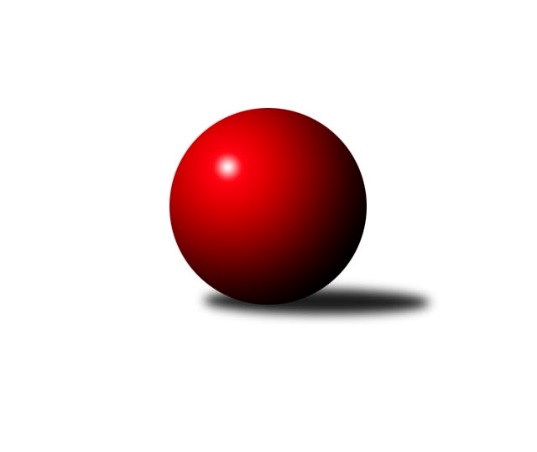 Č.19Ročník 2018/2019	9.3.2019Nejlepšího výkonu v tomto kole: 3234 dosáhlo družstvo: TJ Lokomotiva Ústí n. L. 2. KLZ A 2018/2019Výsledky 19. kolaSouhrnný přehled výsledků:TJ Lokomotiva Ústí n. L. 	- KK Jiří Poděbrady	5:3	3234:3149	15.0:9.0	9.3.TJ Sokol Chýnov	- Kuželky Jiskra Hazlov 	3:5	3069:3073	12.5:11.5	9.3.SKK Primátor Náchod B	- TJ Bižuterie Jablonec nad Nisou	7:1	3108:3065	15.0:9.0	9.3.TJ Spartak Pelhřimov	- TJ Neratovice	7:1	3174:2907	17.0:7.0	9.3.SK Žižkov Praha	- KK PSJ Jihlava	2:6	3078:3196	9.5:14.5	9.3.Tabulka družstev:	1.	KK PSJ Jihlava	17	14	0	3	91.5 : 44.5 	247.0 : 161.0 	 3172	28	2.	SKK Primátor Náchod B	17	13	1	3	95.0 : 41.0 	234.5 : 173.5 	 3129	27*	3.	TJ Spartak Pelhřimov	17	11	1	5	83.0 : 53.0 	215.0 : 193.0 	 3111	23	4.	SK Žižkov Praha	18	10	1	7	85.0 : 59.0 	237.0 : 195.0 	 3142	21	5.	Kuželky Jiskra Hazlov	16	7	2	7	61.0 : 67.0 	191.5 : 192.5 	 3083	16	6.	TJ Lokomotiva Ústí n. L.	17	8	0	9	67.5 : 68.5 	212.0 : 196.0 	 3134	16	7.	TJ Sparta Kutná Hora	17	7	1	9	58.0 : 78.0 	189.0 : 219.0 	 3033	15	8.	KK Jiří Poděbrady	17	6	1	10	60.0 : 76.0 	194.0 : 214.0 	 3059	13	9.	TJ Bižuterie Jablonec nad Nisou	17	6	0	11	55.0 : 81.0 	177.5 : 230.5 	 3055	12	10.	TJ Sokol Chýnov	17	5	0	12	53.0 : 83.0 	185.5 : 222.5 	 3100	10	11.	TJ Neratovice	18	3	1	14	43.0 : 101.0 	173.0 : 259.0 	 3020	7  * Družstvu SKK Primátor Náchod B budou v konečné tabulce odečteny 2 body
Podrobné výsledky kola:	 TJ Lokomotiva Ústí n. L. 	3234	5:3	3149	KK Jiří Poděbrady	Šárka Vohnoutová	150 	 124 	 123 	122	519 	 1:3 	 536 	 137	133 	 134	132	Magdaléna Moravcová	Eva Jandíková	122 	 119 	 132 	132	505 	 2:2 	 546 	 148	149 	 119	130	Zdeňka Dejdová	Barbora Vašáková	148 	 129 	 144 	150	571 	 2:2 	 553 	 128	137 	 134	154	Lenka Honzíková	Jana Balzerová	143 	 134 	 124 	131	532 	 4:0 	 480 	 123	121 	 123	113	Lada Tichá	Tereza Odstrčilová	155 	 141 	 151 	145	592 	 4:0 	 512 	 126	129 	 134	123	Jitka Vacková	Marcela Bořutová	121 	 126 	 143 	125	515 	 2:2 	 522 	 136	122 	 125	139	Zuzana Holcmanovározhodčí: Karel SottnerNejlepší výkon utkání: 592 - Tereza Odstrčilová	 TJ Sokol Chýnov	3069	3:5	3073	Kuželky Jiskra Hazlov 	Zuzana Mihálová	128 	 124 	 147 	116	515 	 1.5:2.5 	 508 	 135	124 	 110	139	Linda Lidman	Miroslava Cízlerová	134 	 130 	 106 	120	490 	 1:3 	 554 	 119	160 	 128	147	Lucie Tauerová	Věra Návarová	120 	 127 	 133 	122	502 	 2:2 	 486 	 106	133 	 114	133	Klára Jarinová	Jana Takáčová	117 	 135 	 128 	137	517 	 4:0 	 489 	 113	125 	 125	126	Marta Kořanová	Dita Kotorová	134 	 138 	 145 	125	542 	 4:0 	 481 	 124	125 	 120	112	Andrea Trampuschová	Alena Kovandová	122 	 131 	 122 	128	503 	 0:4 	 555 	 140	136 	 146	133	Karoline Utikalovározhodčí: Zdeněk SamecNejlepší výkon utkání: 555 - Karoline Utikalová	 SKK Primátor Náchod B	3108	7:1	3065	TJ Bižuterie Jablonec nad Nisou	Adéla Víšová	137 	 117 	 137 	144	535 	 3:1 	 506 	 133	137 	 116	120	Iveta Seifertová st.	Milena Mankovecká	123 	 130 	 124 	131	508 	 2:2 	 507 	 112	129 	 131	135	Lenka Stejskalová	Denisa Nálevková	146 	 113 	 146 	118	523 	 3:1 	 464 	 114	120 	 122	108	Zdeňka Kvapilová	Kateřina Gintarová	120 	 132 	 106 	130	488 	 0:4 	 597 	 152	161 	 141	143	Jana Florianová	Lucie Slavíková	134 	 140 	 137 	119	530 	 3:1 	 504 	 111	148 	 133	112	Jitka Šklíbová	Eliška Boučková	137 	 108 	 127 	152	524 	 4:0 	 487 	 135	98 	 122	132	Jana Gembecovározhodčí: Vlastimil KováčikNejlepší výkon utkání: 597 - Jana Florianová	 TJ Spartak Pelhřimov	3174	7:1	2907	TJ Neratovice	Josefína Vytisková	143 	 119 	 139 	121	522 	 2:2 	 485 	 128	129 	 101	127	Hana Mlejnková	Štěpánka Vytisková	138 	 135 	 144 	132	549 	 3:1 	 528 	 136	141 	 125	126	Karolína Kovaříková	Gabriela Knězů	139 	 144 	 138 	130	551 	 3:1 	 500 	 119	133 	 101	147	Jana Samoláková	Kateřina Carvová	134 	 139 	 115 	135	523 	 4:0 	 416 	 102	114 	 76	124	Alžběta Doškářová	Aneta Kusiová	139 	 138 	 138 	128	543 	 4:0 	 474 	 120	117 	 117	120	Anna Doškářová	Jana Pliešovská	112 	 132 	 119 	123	486 	 1:3 	 504 	 132	125 	 121	126	Eva Dvorskározhodčí: Stanislav KropáčekNejlepší výkon utkání: 551 - Gabriela Knězů	 SK Žižkov Praha	3078	2:6	3196	KK PSJ Jihlava	Lucie Řehánková	131 	 123 	 135 	133	522 	 4:0 	 470 	 126	113 	 113	118	Eva Rosendorfská	Kateřina Katzová	120 	 120 	 120 	127	487 	 1:3 	 549 	 128	116 	 152	153	Šárka Dvořáková	Lenka Špačková	125 	 122 	 123 	120	490 	 0:4 	 546 	 145	136 	 132	133	Karolína Derahová	Irini Sedláčková	133 	 129 	 129 	132	523 	 0.5:3.5 	 558 	 149	129 	 137	143	Petra Dočkalová	Blanka Mašková	135 	 126 	 142 	115	518 	 1:3 	 572 	 150	143 	 138	141	Jana Braunová	Lenka Boštická	132 	 141 	 128 	137	538 	 3:1 	 501 	 142	123 	 115	121	Martina Melchertovározhodčí: Michal TruksaNejlepší výkon utkání: 572 - Jana BraunováPořadí jednotlivců:	jméno hráče	družstvo	celkem	plné	dorážka	chyby	poměr kuž.	Maximum	1.	Jana Braunová 	KK PSJ Jihlava	573.56	372.8	200.8	1.6	9/9	(612)	2.	Štěpánka Vytisková 	TJ Spartak Pelhřimov	551.11	368.6	182.5	2.5	8/9	(582)	3.	Lenka Boštická 	SK Žižkov Praha	548.00	368.8	179.2	3.7	9/10	(579)	4.	Věra Slezáčková 	TJ Lokomotiva Ústí n. L. 	545.47	371.2	174.3	6.9	6/9	(577)	5.	Jana Florianová 	TJ Bižuterie Jablonec nad Nisou	544.71	362.2	182.5	3.4	10/10	(597)	6.	Linda Lidman 	Kuželky Jiskra Hazlov 	541.57	365.7	175.9	4.1	8/9	(583)	7.	Lucie Holubová 	TJ Neratovice	541.21	360.6	180.6	3.8	7/10	(580)	8.	Tereza Odstrčilová 	TJ Lokomotiva Ústí n. L. 	538.87	359.9	179.0	4.4	9/9	(592)	9.	Eliška Boučková 	SKK Primátor Náchod B	537.64	367.0	170.6	4.7	7/10	(572)	10.	Petra Dočkalová 	KK PSJ Jihlava	537.36	362.0	175.4	3.7	7/9	(567)	11.	Blanka Mašková 	SK Žižkov Praha	536.33	366.2	170.2	6.4	10/10	(566)	12.	Zuzana Mihálová 	TJ Sokol Chýnov	535.61	361.8	173.8	6.6	8/9	(565)	13.	Aneta Kusiová 	TJ Spartak Pelhřimov	534.60	358.6	176.0	4.7	9/9	(584)	14.	Barbora Vašáková 	TJ Lokomotiva Ústí n. L. 	533.40	358.7	174.7	5.7	9/9	(571)	15.	Lucie Tauerová 	Kuželky Jiskra Hazlov 	533.25	365.4	167.9	3.9	9/9	(603)	16.	Jitka Bulíčková 	TJ Sparta Kutná Hora	532.30	353.0	179.3	4.2	7/9	(578)	17.	Denisa Nálevková 	SKK Primátor Náchod B	532.25	361.1	171.1	4.8	9/10	(566)	18.	Denisa Kovačovičová 	SKK Primátor Náchod B	532.08	359.7	172.4	5.0	8/10	(555)	19.	Dita Kotorová 	TJ Sokol Chýnov	531.02	358.8	172.2	4.0	8/9	(545)	20.	Karolína Derahová 	KK PSJ Jihlava	528.27	361.5	166.8	5.6	8/9	(571)	21.	Zdeňka Dejdová 	KK Jiří Poděbrady	527.26	359.3	168.0	5.2	10/10	(601)	22.	Helena Mervartová 	SKK Primátor Náchod B	527.11	359.5	167.6	5.7	9/10	(564)	23.	Alena Kovandová 	TJ Sokol Chýnov	525.07	353.8	171.3	4.9	9/9	(564)	24.	Kateřina Katzová 	SK Žižkov Praha	524.74	356.7	168.1	7.1	8/10	(561)	25.	Adéla Víšová 	SKK Primátor Náchod B	523.27	348.5	174.8	6.4	8/10	(576)	26.	Lucie Řehánková 	SK Žižkov Praha	522.63	357.4	165.2	5.7	10/10	(552)	27.	Jana Balzerová 	TJ Lokomotiva Ústí n. L. 	521.24	361.1	160.1	5.8	7/9	(560)	28.	Gabriela Knězů 	TJ Spartak Pelhřimov	521.21	357.3	163.9	6.6	9/9	(556)	29.	Eva Renková 	TJ Sparta Kutná Hora	521.15	360.8	160.3	7.0	9/9	(588)	30.	Lenka Honzíková 	KK Jiří Poděbrady	520.66	352.3	168.4	6.2	7/10	(561)	31.	Josefína Vytisková 	TJ Spartak Pelhřimov	520.57	348.6	171.9	5.1	8/9	(569)	32.	Marta Kořanová 	Kuželky Jiskra Hazlov 	519.90	354.3	165.6	7.5	8/9	(552)	33.	Michaela Moravcová 	KK Jiří Poděbrady	519.13	358.0	161.1	7.7	8/10	(565)	34.	Jana Takáčová 	TJ Sokol Chýnov	518.80	352.7	166.1	5.2	9/9	(551)	35.	Martina Melchertová 	KK PSJ Jihlava	517.82	355.3	162.5	7.2	9/9	(567)	36.	Karoline Utikalová 	Kuželky Jiskra Hazlov 	517.53	349.0	168.5	6.4	9/9	(567)	37.	Šárka Vacková 	KK PSJ Jihlava	515.88	352.1	163.8	8.3	6/9	(555)	38.	Zuzana Holcmanová 	KK Jiří Poděbrady	512.44	352.0	160.4	7.6	10/10	(566)	39.	Šárka Vohnoutová 	TJ Lokomotiva Ústí n. L. 	511.67	341.4	170.3	5.5	8/9	(593)	40.	Jitka Šklíbová 	TJ Bižuterie Jablonec nad Nisou	511.60	355.2	156.4	7.1	10/10	(538)	41.	Ivana Kopecká 	TJ Sparta Kutná Hora	511.05	351.4	159.7	6.7	6/9	(544)	42.	Lenka Stejskalová 	TJ Bižuterie Jablonec nad Nisou	509.54	352.6	156.9	9.6	10/10	(572)	43.	Karolína Kovaříková 	TJ Neratovice	509.43	344.1	165.3	7.1	9/10	(554)	44.	Magdaléna Moravcová 	KK Jiří Poděbrady	509.42	351.4	158.0	8.0	9/10	(536)	45.	Věra Návarová 	TJ Sokol Chýnov	509.12	357.2	152.0	9.3	9/9	(538)	46.	Irini Sedláčková 	SK Žižkov Praha	508.75	349.0	159.7	6.4	9/10	(562)	47.	Kateřina Carvová 	TJ Spartak Pelhřimov	508.22	351.3	156.9	8.7	9/9	(589)	48.	Jana Gembecová 	TJ Bižuterie Jablonec nad Nisou	506.69	343.2	163.4	9.0	9/10	(543)	49.	Eva Dvorská 	TJ Neratovice	506.18	341.3	164.8	7.4	10/10	(534)	50.	Jana Abrahámová 	TJ Sparta Kutná Hora	505.99	350.2	155.8	9.8	8/9	(558)	51.	Eva Rosendorfská 	KK PSJ Jihlava	503.55	345.1	158.5	6.7	7/9	(556)	52.	Miroslava Cízlerová 	TJ Sokol Chýnov	503.30	356.2	147.1	9.4	9/9	(539)	53.	Iveta Seifertová  st.	TJ Bižuterie Jablonec nad Nisou	499.20	343.2	156.0	8.6	10/10	(534)	54.	Anna Doškářová 	TJ Neratovice	498.52	339.7	158.9	10.0	7/10	(539)	55.	Klára Miláčková 	TJ Sparta Kutná Hora	498.17	354.6	143.6	10.9	7/9	(533)	56.	Eva Kotalová 	Kuželky Jiskra Hazlov 	492.58	349.8	142.8	10.5	8/9	(554)	57.	Hana Mlejnková 	TJ Neratovice	489.85	340.8	149.1	9.6	9/10	(528)	58.	Jana Pliešovská 	TJ Spartak Pelhřimov	481.07	343.6	137.4	12.0	6/9	(523)		Lucie Smrčková 	TJ Spartak Pelhřimov	577.00	374.0	203.0	3.0	1/9	(577)		Miroslava Matejková 	TJ Spartak Pelhřimov	559.00	402.0	157.0	4.0	1/9	(559)		Šárka Dvořáková 	KK PSJ Jihlava	554.50	369.9	184.6	6.8	4/9	(598)		Dana Adamů 	SKK Primátor Náchod B	545.67	361.7	184.0	4.7	3/10	(554)		Kamila Dvořáková 	TJ Sparta Kutná Hora	545.34	354.9	190.4	2.7	5/9	(620)		Lucie Slavíková 	SKK Primátor Náchod B	542.10	361.1	181.0	4.3	6/10	(569)		Kateřina Majerová 	SKK Primátor Náchod B	539.63	364.8	174.9	3.6	4/10	(550)		Jana Komancová 	Kuželky Jiskra Hazlov 	534.00	360.0	174.0	4.0	2/9	(540)		Olga Syková 	TJ Bižuterie Jablonec nad Nisou	531.65	359.2	172.5	6.3	4/10	(543)		Lenka Chalupová 	TJ Lokomotiva Ústí n. L. 	521.83	352.0	169.8	4.0	3/9	(541)		Petra Štrosmajerová 	TJ Spartak Pelhřimov	521.17	356.3	164.8	4.1	4/9	(547)		Milena Mankovecká 	SKK Primátor Náchod B	519.72	354.3	165.4	6.5	5/10	(537)		Blanka Mizerová 	SK Žižkov Praha	519.20	355.1	164.1	3.7	5/10	(556)		Anežka Motejlová 	TJ Lokomotiva Ústí n. L. 	515.60	353.7	161.9	8.4	5/9	(532)		Eva Jandíková 	TJ Lokomotiva Ústí n. L. 	513.70	355.2	158.5	7.6	5/9	(551)		Tereza Nováková 	TJ Neratovice	510.75	350.5	160.3	6.5	2/10	(538)		Jitka Vacková 	KK Jiří Poděbrady	510.20	353.7	156.5	7.0	3/10	(530)		Anna Sailerová 	SK Žižkov Praha	510.00	345.0	165.0	7.7	3/10	(528)		Lada Tichá 	KK Jiří Poděbrady	509.83	350.2	159.7	7.5	6/10	(540)		Jana Samoláková 	TJ Neratovice	508.33	352.9	155.5	9.0	6/10	(537)		Jaroslava Fukačová 	TJ Neratovice	507.92	343.0	164.9	8.7	5/10	(531)		Hedvika Mizerová 	SK Žižkov Praha	507.64	352.2	155.4	7.6	6/10	(555)		Marie Adamcová 	TJ Sparta Kutná Hora	501.00	351.9	149.1	10.4	3/9	(521)		Simona Matulová 	KK PSJ Jihlava	500.90	359.3	141.6	13.0	3/9	(526)		Marcela Bořutová 	TJ Lokomotiva Ústí n. L. 	500.17	341.2	159.0	8.0	2/9	(526)		Michaela Dušková 	SKK Primátor Náchod B	498.00	333.5	164.5	7.0	2/10	(516)		Radana Krausová 	KK PSJ Jihlava	498.00	343.0	155.0	11.0	1/9	(498)		Klára Jarinová 	Kuželky Jiskra Hazlov 	493.77	346.0	147.8	9.3	5/9	(540)		Tereza Kovandová 	TJ Sokol Chýnov	492.50	334.5	158.0	8.5	1/9	(524)		Lenka Špačková 	SK Žižkov Praha	490.00	361.0	129.0	11.0	1/10	(490)		Michaela Weissová 	KK Jiří Poděbrady	489.40	338.2	151.2	9.4	5/10	(548)		Kateřina Gintarová 	SKK Primátor Náchod B	488.00	337.0	151.0	11.0	1/10	(488)		Hana Barborová 	TJ Sparta Kutná Hora	486.67	342.0	144.7	9.7	3/9	(527)		Andrea Trampuschová 	Kuželky Jiskra Hazlov 	482.80	337.0	145.8	10.4	5/9	(543)		Vlasta Kohoutová 	KK Jiří Poděbrady	476.22	333.7	142.6	12.6	3/10	(508)		Miroslava Utikalová 	Kuželky Jiskra Hazlov 	471.00	323.5	147.5	9.0	2/9	(480)		Alžběta Doškářová 	TJ Neratovice	470.17	334.3	135.8	14.8	6/10	(494)		Zdeňka Kvapilová 	TJ Bižuterie Jablonec nad Nisou	466.39	330.7	135.7	13.1	6/10	(481)		Zdeňka Vytisková 	TJ Spartak Pelhřimov	461.67	330.7	131.0	14.3	3/9	(497)		Lenka Klimčáková 	TJ Sparta Kutná Hora	456.00	325.0	131.0	11.0	1/9	(456)		Anna Zlámalová 	TJ Neratovice	448.00	335.0	113.0	17.0	1/10	(448)		Iveta Seifertová  ml.	TJ Bižuterie Jablonec nad Nisou	441.00	321.0	120.0	15.0	1/10	(441)		Ivana Vozdecká 	TJ Lokomotiva Ústí n. L. 	426.00	323.0	103.0	16.0	1/9	(426)		Zdeňka Vokolková 	TJ Sparta Kutná Hora	424.75	315.0	109.8	21.8	4/9	(451)		Hana Peroutková 	TJ Sokol Chýnov	417.33	305.7	111.7	20.5	3/9	(474)Sportovně technické informace:Starty náhradníků:registrační číslo	jméno a příjmení 	datum startu 	družstvo	číslo startu22010	Štěpánka Vytisková	09.03.2019	TJ Spartak Pelhřimov	6x22969	Marcela Bořutová	09.03.2019	TJ Lokomotiva Ústí n. L. 	4x22253	Lenka Špačková	09.03.2019	SK Žižkov Praha	1x
Hráči dopsaní na soupisku:registrační číslo	jméno a příjmení 	datum startu 	družstvo	Program dalšího kola:20. kolo16.3.2019	so	9:30	Kuželky Jiskra Hazlov  - TJ Lokomotiva Ústí n. L. 	16.3.2019	so	10:00	TJ Bižuterie Jablonec nad Nisou - SK Žižkov Praha	16.3.2019	so	10:00	KK Jiří Poděbrady - TJ Spartak Pelhřimov	16.3.2019	so	10:00	TJ Neratovice - TJ Sparta Kutná Hora	16.3.2019	so	12:15	KK PSJ Jihlava - TJ Sokol Chýnov	Nejlepší šestka kola - absolutněNejlepší šestka kola - absolutněNejlepší šestka kola - absolutněNejlepší šestka kola - absolutněNejlepší šestka kola - dle průměru kuželenNejlepší šestka kola - dle průměru kuželenNejlepší šestka kola - dle průměru kuželenNejlepší šestka kola - dle průměru kuželenNejlepší šestka kola - dle průměru kuželenPočetJménoNázev týmuVýkonPočetJménoNázev týmuPrůměr (%)Výkon5xJana FlorianováJablonec5976xJana FlorianováJablonec116.485974xTereza OdstrčilováÚstí n/L.5923xTereza OdstrčilováÚstí n/L.111.9959213xJana BraunováJihlava57213xJana BraunováJihlava110.085722xBarbora VašákováÚstí n/L.5711xKaroline UtikalováHazlov 109.655552xPetra DočkalováJihlava5583xLucie TauerováHazlov 109.455542xKaroline UtikalováHazlov 5551xBarbora VašákováÚstí n/L.108.02571